CORREÇÃO REDAÇÃO ENEM 2018 REALIZADA PELA PROFESSORA LARISSA NUNES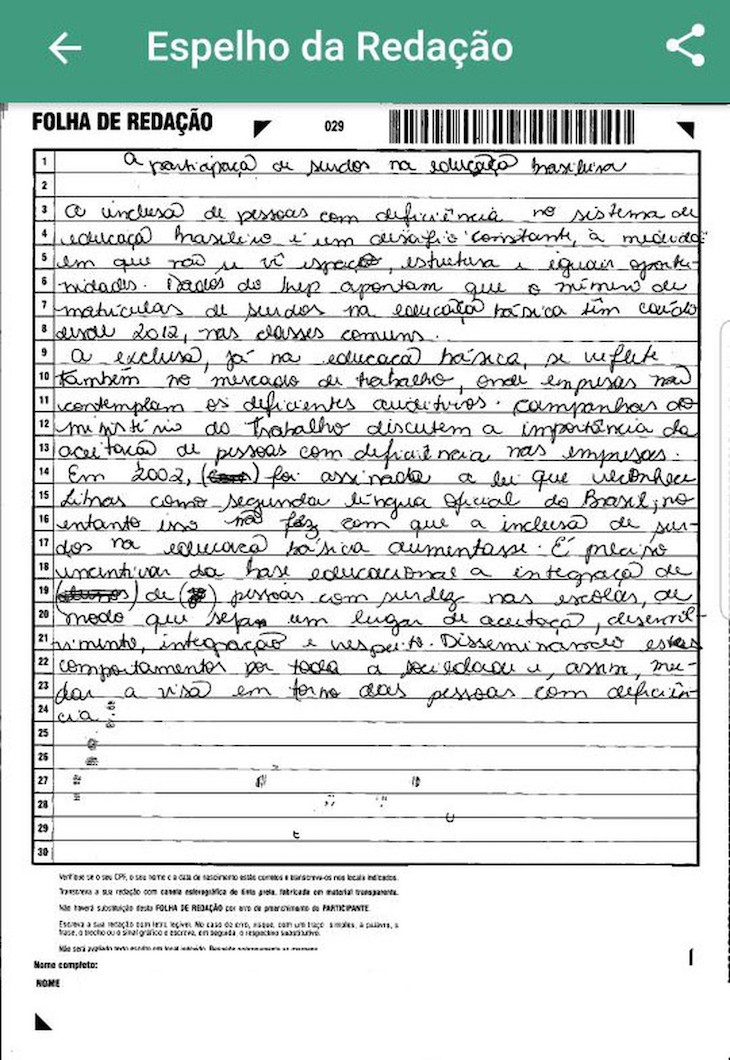 Comentários Estrutura:A estrutura do texto foi apresentada de forma regular. Cumpriu a estrutura do texto dissertativo argumentativo, mas não houve desenvolvimento de argumentos em todos os parágrafos de forma satisfatória e a conclusão não foi bem desenvolvida.Comentários Expressão:Linhas 4/5: “A medida em que”: INCORRETO (Utiliza-se à medida que).Linhas 4/5: “Não se vê espaço” (Escolha vocabular inadequada: não HÁ espaço).Linha 5: “espaço” (A rasura prejudica a legibilidade).Linha 7: “têm caído” (Flexão incorreta do verbo. A concordância com a palavra “número” pede “tem” no singular sem acento circunflexo.Linha 8: “desde 2012, nas classes comuns” (Uso indevido da vírgula).Linha 13: Repetição da palavra “empresa” empregada anteriormente (Usar sinônimos para demonstrar amplo repertório vocabular).Linha 15: “como segunda língua oficial” (Falta do artigo definido “a”: como a segunda...).Linha 17: “é preciso...” (Sugestão: começar um novo parágrafo para a conclusão).Linha 18: “da base educacional a integração (Falta da CRASE: à)Linha 19: Repetição dupla/em sequência da preposição “de”.Linha 20: “sejam” (O “m” parece um “n” e não dá para entender com a rasura se é seja no singular ou plural).Linha 21: “Disseminando” (Deve ser usado com letra minúscula como continuação do período).Linha 22/23: Verbo ilegível (Prejudica a compreensão da oração).Linha 3..23: Escrita de palavras com “ão”: (Tome cuidado ao escrever porque não parece um til).Coesão Referencial e Sequencial:Emprego indevido de “estes”: Utilizar “esses”.Nota segundo competências:COMPETÊNCIA UM: NOTA 120- Bom domínio da modalidade escrita formal da língua portuguesa.Períodos bem estruturados com fluidez sintática e clareza de fluxo informacional.COMPETÊNCIA DOIS: NOTA 120- Compreensão mediana da proposta de redação.Não há desenvolvimento adequado dos argumentos (eles são previsíveis). Uma dica para as próximas redações é desenvolver o tema e mover o repertório sociocultural (trazer referências para o texto e demonstrar conhecimento).COMPETÊNCIA TRÊS: NOTA 120- Boa seleção de argumentos em defesa de um ponto de vista.Texto com argumentos superficialmente desenvolvidos.COMPETÊNCIA QUATRO: NOTA 160- Muito bom conhecimento dos mecanismos linguísticos necessários à construção da argumentação.Pouca repetição de palavras e bom uso de conectivos.COMPETÊNCIA CINCO: NOTA 80- Proposta de intervenção elaborada de forma mediana.Na proposta de intervenção, o candidato aponta o que deve ser feito, mas não delega funções. A proposta deve responder: Quem deve agir/ o que deve fazer/ como deve fazer/com que objetivo?NOTA FINAL: 600